Squares Homework 30/11/20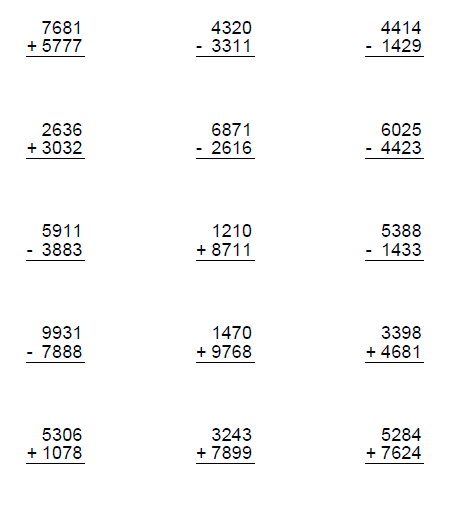 